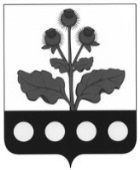 СОВЕТ НАРОДНЫХ ДЕПУТАТОВ КРАСНОЛИПЬЕВСКОГО СЕЛЬСКОГО ПОСЕЛЕНИЯ РЕПЬЕВСКОГО МУНИЦИПАЛЬНОГО РАЙОНА ВОРОНЕЖСКОЙ ОБЛАСТИРЕШЕНИЕ« 25 » сентября 2018 г. № 140с. КраснолипьеВ соответствии с Градостроительным кодексом Российской Федерации, Федеральным законом от 06.10.2003 № 131-ФЗ «Об общих принципах организации местного самоуправления в Российской Федерации», Уставом Краснолипьевского сельского поселения Совет народных депутатов Краснолипьевского сельского поселения Репьевского муниципального района Воронежской области решил:1. Утвердить Положение о порядке организации и проведения публичных слушаний по вопросам градостроительной деятельности в Краснолипьевском сельском поселении согласно приложению.2. Решение вступает в силу со дня его официального обнародования.Приложение к решению Совета народных депутатов Краснолипьевского сельского поселения Репьевского муниципального района Воронежской области« 25 » сентября 2018 № 140ПОЛОЖЕНИЕ О ПОРЯДКЕ ОРГАНИЗАЦИИ И ПРОВЕДЕНИЯ ПУБЛИЧНЫХ СЛУШАНИЙ ПО ВОПРОСАМ ГРАДОСТРОИТЕЛЬНОЙ ДЕЯТЕЛЬНОСТИ В КРАСНОЛИПЬЕВСКОМ СЕЛЬСКОМ ПОСЕЛЕНИИГлава 1. ОБЩИЕ ПОЛОЖЕНИЯСтатья 1. Публичные слушания1. Настоящее Положение устанавливает порядок организации и проведения публичных слушаний по проекту Генерального плана Краснолипьевского сельского поселения (далее - Генеральный план), проекту Правил землепользования и застройки Краснолипьевского сельского поселения (далее - Правила землепользования и застройки), проекту Правил благоустройства территорий Краснолипьевского сельского поселения (далее - Правила благоустройства территорий), проектам планировки территории Краснолипьевского сельского поселения (далее - проекты планировки территории), проектам межевания территории Краснолипьевского сельского поселения (далее - проекты межевания территории), проектам, предусматривающим внесение изменений в один из указанных утвержденных документов, проектам решений о предоставлении разрешения на условно разрешенный вид использования земельного участка или объекта капитального строительства, проектам решений о предоставлении разрешения на отклонение от предельных параметров разрешенного строительства, реконструкции объектов капитального строительства (далее - публичные слушания) в соответствии с Градостроительным кодексом Российской Федерации, Федеральным законом от  № 131-ФЗ «Об общих принципах организации местного самоуправления в Российской Федерации».2. Публичные слушания организуются и проводятся в целях соблюдения права человека на благоприятные условия жизнедеятельности, прав и законных интересов правообладателей земельных участков и объектов капитального строительства.Статья 2. Принципы организации и проведения публичных слушанийОрганизация и проведение публичных слушаний осуществляются исходя из следующих принципов:- заблаговременного оповещения жителей Краснолипьевского сельского поселения о времени и месте проведения публичных слушаний;- заблаговременного ознакомления жителей Краснолипьевского сельского поселения с проектом муниципального правового акта;- полноты, достоверности и доступности информации о проекте муниципального правового акта, замечаниях и предложениях, высказанных в ходе публичных слушаний, а также о результатах публичных слушаний;- равенства прав всех жителей Краснолипьевского сельского поселения на участие в публичных слушаниях, включая право на изложение в ходе публичных слушаний замечаний и предложений;- равного доступа к проекту, подлежащему рассмотрению на публичных слушаниях, всех участников публичных слушаний;- учета замечаний и предложений, высказанных жителями в ходе публичных слушаний;- обязательности опубликования (обнародования) результатов публичных слушаний.Статья 3. Вопросы, выносимые на публичные слушания1. На публичные слушания в обязательном порядке выносятся:- проект Генерального плана, проекты изменений в него;- проект Правил землепользования и застройки, проекты изменений в них;- проекты планировки территории, проекты изменений в них;- проекты межевания территории, проекты изменений в них;- проект Правил благоустройства территорий, проекты изменений в них;- проекты решений о предоставлении разрешения на условно разрешенный вид использования земельного участка или объекта капитального строительства;- проекты решений о предоставлении разрешения на отклонение от предельных параметров разрешенного строительства, реконструкции объектов капитального строительства.2. Публичные слушания по вопросам, указанным в части 1 настоящей статьи, не проводятся в случаях, предусмотренных Градостроительным кодексом Российской Федерации.Статья 4. Участники публичных слушаний1. Участниками публичных слушаний по проекту Генерального плана, проекту Правил землепользования и застройки, проектам планировки территории, проектам межевания территории, проекту Правил благоустройства территорий, проектам, предусматривающим внесение изменений в один из указанных утвержденных документов, являются граждане, постоянно проживающие на территории, в отношении которой подготовлены данные проекты, правообладатели находящихся в границах этой территории земельных участков и (или) расположенных на них объектов капитального строительства, а также правообладатели помещений, являющихся частью указанных объектов капитального строительства.2. Участниками публичных слушаний по проектам решений о предоставлении разрешения на условно разрешенный вид использования земельного участка или объекта капитального строительства, проектам решений о предоставлении разрешения на отклонение от предельных параметров разрешенного строительства, реконструкции объектов капитального строительства являются граждане, постоянно проживающие в пределах территориальной зоны, в границах которой расположен земельный участок или объект капитального строительства, в отношении которых подготовлены данные проекты, правообладатели находящихся в границах этой территориальной зоны земельных участков и (или) расположенных на них объектов капитального строительства, граждане, постоянно проживающие в границах земельных участков, прилегающих к земельному участку, в отношении которого подготовлены данные проекты, правообладатели таких земельных участков или расположенных на них объектов капитального строительства, правообладатели помещений, являющихся частью объекта капитального строительства, в отношении которого подготовлены данные проекты, а в случае, предусмотренном частью 3 статьи 39 Градостроительного кодекса Российской Федерации, также правообладатели земельных участков и объектов капитального строительства, подверженных риску негативного воздействия на окружающую среду в результате реализации данных проектов.Статья 5. Информация об уполномоченном органе на организацию и проведение публичных слушаний1. Органом, ответственным за организацию и проведение публичных слушаний, является рабочий орган:а) по вопросам градостроительной деятельности (за исключением случая, установленного пунктом «б» части 1 настоящей статьи) - комиссия по землепользованию и застройке Краснолипьевского сельского поселения;б) по проекту Правил благоустройства территорий, проектам изменений в них - специально создаваемая комиссия.2. Состав и порядок деятельности комиссии по землепользованию и застройке Краснолипьевского сельского поселения утверждается постановлением администрации Краснолипьевского сельского поселения. Состав и порядок деятельности специально создаваемой комиссии для организации и проведения публичных слушаний по проекту Правил благоустройства территорий определяется постановлением администрации Краснолипьевского сельского поселения о проведении публичных слушаний.Глава 2. ПОРЯДОК ОРГАНИЗАЦИИ ПУБЛИЧНЫХ СЛУШАНИЙСтатья 6. Назначение публичных слушаний1. Публичные слушания проводятся по вопросам, указанным в статье 3 настоящего Положения, и назначаются постановлением главы Краснолипьевского сельского поселения, подлежащим обязательному опубликованию (обнародованию).2. В постановлении главы Краснолипьевского сельского поселения о проведении публичных слушаний указывается дата, время, место их проведения, формулировка выносимого на публичные слушания вопроса.3. К постановлению главы Краснолипьевского сельского поселения о проведении публичных слушаний прилагается оповещение о начале публичных слушаний, содержащее:- информацию о проекте, подлежащем рассмотрению на публичных слушаниях, перечень информационных материалов к такому проекту;- информацию о порядке и сроках проведения публичных слушаний по проекту, подлежащему рассмотрению на публичных слушаниях;- информацию о месте, дате открытия экспозиции или экспозиций проекта, подлежащего рассмотрению на публичных слушаниях, о сроках проведения экспозиции или экспозиций такого проекта, о днях и часах, в которые возможно посещение указанных экспозиции или экспозиций;- информацию о порядке, сроке и форме внесения участниками публичных слушаний предложений и замечаний, касающихся проекта, подлежащего рассмотрению на публичных слушаниях;- информацию об официальном сайте, на котором будут размещены проект и информационные материалы к нему;- информацию о дате, времени и месте проведения собрания участников публичных слушаний;- состав рабочего органа, ответственного за проведение публичных слушаний (далее - организатор публичных слушаний), порядок его работы, а также информацию о месте его нахождения, графике (режиме) работы, контактных телефонах (телефонах для справок и консультаций).4. Форма оповещения о начале публичных слушаний установлена приложением № 1 к настоящему Положению.Статья 7. Опубликование (обнародование) правовых актов о проведении публичных слушаний, размещение на сайте проектов правовых актов по вопросам, выносимым на публичные слушания, проведение экспозиции1. Постановление главы Краснолипьевского сельского поселения о проведении публичных слушаний вместе с прилагаемым оповещением о начале публичных слушаний должны быть опубликованы (обнародованы) в порядке, установленном для официального опубликования (обнародования) муниципальных правовых актов.2. Проекты правовых актов по вопросам, выносимым на публичные слушания, размещаются на официальном сайте администрации Краснолипьевского сельского поселения в сети Интернет (http://www.krasnolip.ru/).3. В течение всего периода размещения на официальном сайте проекта, подлежащего рассмотрению на публичных слушаниях, и информационных материалов к нему проводятся экспозиция или экспозиции такого проекта.4. На экспозиции должны быть представлены:- проект, рассматриваемый на публичных слушаниях;- пояснительная записка к проекту;- копии согласований проекта, полученные в соответствии с законами и иными нормативными правовыми актами Российской Федерации, законами и иными нормативными правовыми актами Воронежской области;- копия оповещения о начале публичных слушаний по проекту;- иные информационные и демонстрационные материалы в целях информирования граждан по проекту, подлежащему рассмотрению на публичных слушаниях.5. В ходе работы экспозиции организуется консультирование посетителей экспозиции, распространение информационных материалов о проекте, подлежащем рассмотрению на публичных слушаниях. Консультирование посетителей экспозиции осуществляется представителями организатора публичных слушаний и (или) разработчика проекта, подлежащего рассмотрению на публичных слушаниях, в установленном порядке.6. Участники публичных слушаний при посещении экспозиции имеют право вносить свои предложения, замечания к проекту в письменном виде в соответствующую книгу учета посетителей экспозиции проекта, подлежащего рассмотрению на публичных слушаниях. Форма книги учета посетителей экспозиции установлена приложением № 2 к настоящему Положению.Статья 8. Подготовка к проведению публичных слушаний1. Организатор публичных слушаний на основании постановления главы Краснолипьевского сельского поселения  о назначении публичных слушаний:1) утверждает темы докладов и определяет докладчиков;2) готовит информационные материалы проектов и размещает их для публичного обозрения, оформляет протокол публичных слушаний, подготавливает заключение о результатах публичных слушаний;3) обеспечивает подготовку помещений для проведения публичных слушаний;4) готовит и организует публикацию оповещения в составе решения органа местного самоуправления о начале публичных слушаний;5) оповещает население сельского поселения через средства массовой информации и иными способами о проведении публичных слушаний;6) приглашает в необходимых случаях для участия в публичных слушаниях экспертов, специалистов;7) проводит запись лиц, принимающих участие в публичных слушаниях, объявляет им время, установленное для выступления;8) осуществляет иные подготовительные мероприятия, предусмотренные положениями Градостроительного кодекса Российской Федерации.Глава 3. ПОРЯДОК ПРОВЕДЕНИЯ ПУБЛИЧНЫХ СЛУШАНИЙСтатья 9. Процедура проведения публичных слушаний Процедура проведения публичных слушаний состоит из следующих этапов:1) оповещение о начале публичных слушаний;2) размещение проекта, подлежащего рассмотрению на публичных слушаниях, и информационных материалов к нему на официальном сайте и открытие экспозиции или экспозиций такого проекта;3) проведение экспозиции или экспозиций проекта, подлежащего рассмотрению на публичных слушаниях;4) проведение собрания или собраний участников публичных слушаний;5) подготовка и оформление протокола публичных слушаний;6) подготовка и опубликование (обнародование) заключения о результатах публичных слушаний.Статья 10. Срок проведения публичных слушаний1. Срок проведения публичных слушаний по проекту Правил благоустройства территорий, проектам изменений в них со дня опубликования (обнародования) постановления главы Краснолипьевского сельского поселения о проведении публичных слушаний до дня опубликования (обнародования) заключения о результатах публичных слушаний не может быть менее одного месяца и более трех месяцев.2. Срок проведения публичных слушаний по проекту Генерального плана, проектам изменений в него со дня оповещения жителей Краснолипьевского сельского поселения об их проведении до дня опубликования (обнародования) заключения о результатах публичных слушаний не может быть менее одного месяца и более трех месяцев.3. Продолжительность публичных слушаний по проекту Правил землепользования и застройки составляет не менее двух и не более четырех месяцев со дня опубликования (обнародования) такого проекта.В случае подготовки изменений в Правила землепользования и застройки в части внесения изменений в градостроительный регламент, установленный для конкретной территориальной зоны, публичные слушания по внесению изменений в Правила землепользования и застройки проводятся в границах территориальной зоны, для которой установлен такой градостроительный регламент. В этих случаях срок проведения публичных слушаний не может быть более чем один месяц.4. Срок рассмотрения на публичных слушаниях проекта решения о предоставлении разрешения на условно разрешенный вид использования и проекта решения о предоставлении разрешения на отклонение от предельных параметров разрешенного строительства, реконструкции объектов капитального строительства со дня оповещения жителей Краснолипьевского сельского поселения об их проведении до дня опубликования (обнародования) заключения о результатах публичных слушаний не может быть более одного месяца.5. Срок рассмотрения на публичных слушаниях проектов планировки территории, проектов межевания территории, проектов изменений в них со дня оповещения жителей Краснолипьевского сельского поселения об их проведении до дня опубликования (обнародования) заключения о результатах публичных слушаний не может быть менее одного месяца и более трех месяцев.Статья 11. Предложения и замечания к проекту, выносимому на публичные слушания1. В течение всего периода размещения на официальном сайте проекта, подлежащего рассмотрению на публичных слушаниях, и информационных материалов к нему и проведения экспозиции или экспозиций такого проекта участники публичных слушаний, прошедшие в соответствии с частью 1 статьи 12 настоящего Положения идентификацию, имеют право вносить предложения и замечания, касающиеся такого проекта:1) в письменной или устной форме в ходе проведения собрания или собраний участников публичных слушаний;2) в письменной форме в адрес организатора публичных слушаний;3) посредством записи в книге учета посетителей экспозиции проекта, подлежащего рассмотрению на публичных слушаниях.2. Предложения и замечания, внесенные в соответствии с частью 1 настоящей статьи, подлежат регистрации, а также обязательному рассмотрению организатором публичных слушаний, за исключением случая представления участником публичных слушаний недостоверных сведений о себе.Статья 12. Требования к участникам публичных слушаний1. Участники публичных слушаний в целях идентификации представляют сведения о себе (фамилию, имя, отчество (при наличии), дату рождения, адрес места жительства (регистрации), согласие на обработку персональных данных - для физических лиц; наименование, основной государственный регистрационный номер, место нахождения и адрес - для юридических лиц) с приложением документов, подтверждающих такие сведения. Участники публичных слушаний, являющиеся правообладателями соответствующих земельных участков и (или) расположенных на них объектов капитального строительства и (или) помещений, являющихся частью указанных объектов капитального строительства, также представляют сведения соответственно о таких земельных участках, объектах капитального строительства, помещениях, являющихся частью указанных объектов капитального строительства, из Единого государственного реестра недвижимости и иные документы, устанавливающие или удостоверяющие их права на такие земельные участки, объекты капитального строительства, помещения, являющиеся частью указанных объектов капитального строительства.2. Обработка персональных данных участников публичных слушаний осуществляется с учетом требований, установленных Федеральным законом от 27.07.2006 № 152-ФЗ «О персональных данных».Статья 13. Порядок проведения публичных слушаний1. Публичные слушания открывает председатель рабочего органа (далее - председательствующий).2. Председательствующий информирует о порядке проведения публичных слушаний, объявляет о вопросе, вынесенном на публичные слушания.3. После выступления председательствующего слово предоставляется выступающим. Время одного выступления не должно превышать 10 минут. В исключительных случаях по решению председательствующего время выступления может быть продлено.4. Выступающий вправе передать председательствующему письменный текст своего выступления, а также материалы для обоснования своих замечаний и предложений.5. По окончании выступлений председательствующий подводит предварительный итог публичных слушаний.6. Ход публичных слушаний и выступления протоколируются. К протоколу прилагаются письменные предложения и замечания заинтересованных лиц.7. Председательствующий вправе в любой момент объявить перерыв в публичных слушаниях с указанием времени перерыва.Статья 14. Протокол публичных слушаний1. Организатор публичных слушаний в течение 10 рабочих дней со дня проведения публичных слушаний подготавливает и оформляет протокол публичных слушаний по форме согласно приложению № 3 к настоящему Положению, в котором указываются:1) дата оформления протокола публичных слушаний;2) информация об организаторе публичных слушаний;3) информация, содержащаяся в опубликованном (обнародованном) оповещении о начале публичных слушаний, дата и источник его опубликования (обнародования);4) информация о сроке, в течение которого принимались предложения и замечания участников публичных слушаний, о территории, в пределах которой проводятся публичные слушания;5) все предложения и замечания участников публичных слушаний с разделением на предложения и замечания граждан, являющихся участниками публичных слушаний и постоянно проживающих на территории, в пределах которой проводятся публичные слушания, и предложения и замечания иных участников публичных слушаний.2. К протоколу публичных слушаний прилагается перечень принявших участие в рассмотрении проекта участников публичных слушаний, включающий в себя сведения об участниках публичных слушаний (фамилию, имя, отчество (при наличии), дату рождения, адрес места жительства (регистрации) - для физических лиц; наименование, основной государственный регистрационный номер, место нахождения и адрес - для юридических лиц).3. Участник публичных слушаний, который внес предложения и замечания, касающиеся проекта, рассмотренного на публичных слушаниях, имеет право получить выписку из протокола публичных слушаний, содержащую внесенные этим участником предложения и замечания.Статья 15. Заключение о результатах публичных слушаний1. В заключении о результатах публичных слушаний указываются:1) дата оформления заключения о результатах публичных слушаний;2) наименование проекта, рассмотренного на публичных слушаниях, сведения о количестве участников публичных слушаний, которые приняли участие в публичных слушаниях;3) реквизиты протокола публичных слушаний, на основании которого подготовлено заключение о результатах публичных слушаний;4) содержание внесенных предложений и замечаний участников публичных слушаний с разделением на предложения и замечания граждан, являющихся участниками публичных слушаний и постоянно проживающих на территории, в пределах которой проводятся публичные слушания, и предложения и замечания иных участников публичных слушаний. В случае внесения несколькими участниками публичных слушаний одинаковых предложений и замечаний допускается обобщение таких предложений и замечаний;5) аргументированные рекомендации организатора публичных слушаний о целесообразности или нецелесообразности учета внесенных участниками публичных слушаний предложений и замечаний и выводы по результатам публичных слушаний.2. Заключение о результатах публичных слушаний подготавливается организатором публичных слушаний в течение 14 рабочих дней по форме согласно приложению № 4 к настоящему Положению. В заключении отражаются выраженные позиции жителей Краснолипьевского сельского поселения и свои рекомендации, сформулированные по результатам публичных слушаний, включая мотивированное обоснование указанных рекомендаций.3. Заключение о результатах публичных слушаний подлежит опубликованию (обнародованию) в порядке, установленном для официального опубликования (обнародования) муниципальных правовых актов, и размещается на сайтах, указанных в части 2 статьи 7 настоящего Положения.4. Заключение о результатах публичных слушаний, протокол публичных слушаний и материалы, собранные в ходе подготовки и проведения публичных слушаний, хранятся в администрации Краснолипьевского сельского поселения.5. Результаты публичных слушаний, изложенные в заключении, принимаются во внимание при принятии уполномоченным органом местного самоуправления решения по вопросам, которые были предметом обсуждения на публичных слушаниях.Приложение № 1к Положению о порядке организации и проведения публичных слушаний по проектам муниципальных правовых актов по вопросам градостроительной деятельности в Краснолипьевском сельском поселенииПриложениек постановлению главы Краснолипьевского сельского поселенияот «____» ______________ № _____ОПОВЕЩЕНИЕ О НАЧАЛЕ ПУБЛИЧНЫХ СЛУШАНИЙс. __________На публичные слушания, назначенные на «__» ________ 20__ г., представляется проект ___________________________________________________________________.             (наименование проекта муниципального правового акта)___________________________________________________________________________              (перечень информационных материалов к проекту)Экспозиция проекта открыта с __________________ по ______________________ в                      (дата открытия экспозиции) (дата закрытия экспозиции)___________________________________________________________________________                  (местонахождение экспозиции/экспозиций)Время работы экспозиции: _________________________.Собрание участников публичных слушаний состоится __________________________                                                    (дата, время, адрес                                                    проведения собрания)    В  период  размещения  проекта на официальном сайте участники публичных слушаний  имеют  право  вносить  предложения и замечания, касающиеся такого проекта:    1.  В  письменной  или  устной  форме  в  ходе  проведения собрания илисобраний участников публичных слушаний;    2. В письменной форме в адрес организатора публичных слушаний;    3. Посредством записи в книге учета посетителей экспозиции проекта.___________________________________________________________________________ (номера контактных справочных телефонов организатора публичных слушаний)___________________________________________________________________________             (почтовый адрес организатора публичных слушаний)___________________________________________________________________________            (электронный адрес организатора публичных слушаний)___________________________________________________________________________       (сведение о размещении материалов по проекту в сети Интернет)Приложение № 2к Положению о порядке организации и проведения публичных слушаний по проектам муниципальных правовых актов по вопросам градостроительной деятельности в Краснолипьевском сельском поселенииКНИГА УЧЕТА ПОСЕТИТЕЛЕЙ ЭКСПОЗИЦИИ"__" _______ 20__ - "__" _______ 20__                                                                                           с. _________    (даты проведения экспозиции)____________________________________________________________(наименование проекта муниципального правового акта) (наименование должности и подпись лица, ответственногоза ведение книги учета посетителей экспозиции)____________________________________________________________(ФИО и подпись председателя рабочего органа)Приложение № 3к Положению о порядке организации и проведения публичных слушаний по проектам муниципальных правовых актов по вопросам градостроительной деятельности в ________ сельском поселенииПРОТОКОЛ ПУБЛИЧНЫХ СЛУШАНИЙ"__" __________ 20___                                                                                 с. __________   (дата оформления протокола публичных  слушаний)___________________________________________________________________________                      (наименование рабочего органа)___________________________________________________________________________(информация, содержащаяся в оповещении о начале публичных слушаний, дата и                        источник его опубликования (обнародования))___________________________________________________________________________ (сроки, в течение которых принимались предложения и замечания участников                            публичных слушаний)___________________________________________________________________________  (дата, время и адрес проведения собрания участников публичных слушаний)___________________________________________________________________________               (сроки, время и адрес проведения экспозиций)___________________________________________________________________________(информация о территории, в пределах которой проводятся публичные слушания)__________________________________________________________________________.          (предложения и замечания участников публичных слушаний)-  от участников публичных слушаний, постоянно проживающих на территории, впределах которой проводятся публичные слушания: ______________________________________________________________________________________________________                       (ФИО, замечание, предложение)- от иных участников публичных слушаний: _____________________________________________________________________________________________________________                       (ФИО, замечание, предложение)    Приложение:  перечень участников публичных слушаний принявших участие в рассмотрении  проекта,  с  указанием  сведений,  установленных ч. 2 ст. 14Положения___________________________________________________________________________                 (ФИО и подпись секретаря рабочего органа)___________________________________________________________________________               (ФИО и подпись председателя рабочего органа)Приложение № 4к Положению о порядке организации и проведения публичных слушаний по проектам муниципальных правовых актов по вопросам градостроительной деятельности в Краснолипьевском сельском поселенииЗАКЛЮЧЕНИЕ О РЕЗУЛЬТАТАХ ПУБЛИЧНЫХ СЛУШАНИЙ"__"____________20____                                                                            с. _______   (дата оформления     заключения)___________________________________________________________________________           (наименование проекта муниципального правового акта)___________________________________________________________________________               (основание для проведения публичных слушаний)___________________________________________________________________________   (сведения о количестве участников публичных слушаний, которые приняли                      участие в публичных слушаниях)___________________________________________________________________________      (реквизиты протокола публичных слушаний, на основании которого         подготовлено заключение о результатах публичных слушаний)_______________________________________________________(ФИО и подпись председателя рабочего органа)Об утверждении Положения о порядке организации и проведения публичных слушаний по вопросам градостроительной деятельности в Краснолипьевском сельском поселенииГлава сельского поселенияТ.И. ЕрёминаДата и время внесения данных, порядковый номерСведения о лицах - посетителях экспозиции(фамилия, имя, отчество (при наличии), дата рождения, адрес места жительства (регистрации) - для физических лиц;наименование, основной государственный регистрационный номер, место нахождения и адрес, фамилия, имя, отчество (при наличии) представителя - для юридических лиц)(обязательны для заполнения)Сведения о земельных участках, объектах капитального строительства, помещениях, являющихся частью указанных объектов капитального строительства, из Единого государственного реестра недвижимости и иные документы, устанавливающие или удостоверяющие их права на такие земельные участки, объекты капитального строительства, помещения, являющиеся частью указанных объектов капитального строительства (для правообладателей соответствующих земельных участков и (или) расположенных на них объектов капитального строительства и (или) помещений, являющихся частью указанных объектов капитального строительства)Информация о замечаниях и предложениях к проекту1234Предложения и замечания участников публичных слушанийКоличествоРекомендации рабочего органа о целесообразности/нецелесообразности учета внесенных участниками публичных слушаний предложений и замечаний